РЕШЕНИЕ	                 с. Яковлево                     КАРАР                                              № 166					                    «24»  июня  2019 г.О внесении изменений в решение Совета Яковлевского  сельского поселения Елабужского муниципального района Республики Татарстан  от 15 июня 2015 года  № 195 «Об утверждении Положения о муниципальной службе в Яковлевском сельском поселении Елабужского муниципального района»В соответствии с Федеральным законом от 02.03.2007 года №25-ФЗ «О муниципальной службе в Российской Федерации», Кодексом Республики Татарстан  о муниципальной службе от 25.06.2013 года №50-ЗРТ, Уставом муниципального образования Яковлевское сельское поселение Елабужского муниципального рай	она Республики Татарстан Совет Яковлевского  сельского поселения Елабужского муниципального района Республики ТатарстанРЕШИЛ:1.Внести в  Положение о муниципальной службе в  Яковлевском сельском поселении  Елабужского муниципального района, утвержденное решением Совета Яковлевского сельского поселения Елабужского муниципального района Республики Татарстан от 15.06.2015 года № 195 следующие изменения:1.1. Статью 15 Положения дополнить частью 2.1. в следующей редакции: «2.1 Гражданин не может быть назначен на должности председателя, заместителя председателя и аудитора контрольно-счетного органа муниципального образования, а муниципальный служащий не может замещать должности председателя, заместителя председателя и аудитора контрольно-счетного органа муниципального образования в случае близкого родства или свойства (родители, супруги, дети, братья, сестры, а также братья, сестры, родители, дети супругов и супруги детей) с председателем представительного органа муниципального образования, главой муниципального образования, руководителем Исполнительного комитета, руководителями судебных и правоохранительных органов, расположенных на территории соответствующего муниципального образования».1.2. Пункт 2 части 1 статьи 16 Положения изложить в следующей редакции:«2) заниматься предпринимательской деятельностью лично или через доверенных лиц, участвовать в управлении коммерческой организацией или в управлении некоммерческой организацией (за исключением участия в управлении политической партией; участия на безвозмездной основе в управлении органом профессионального союза, в том числе выборным органом первичной профсоюзной организации, созданной в органе местного самоуправления; участия в съезде (конференции) или общем собрании иной общественной организации, жилищного, жилищно-строительного, гаражного кооперативов, товарищества собственников недвижимости; участия на безвозмездной основе в управлении указанными некоммерческими организациями (кроме политической партии и органа профессионального союза, в том числе выборного органа первичной профсоюзной организации, созданной в органе местного самоуправления) в качестве единоличного исполнительного органа или вхождения в состав их коллегиальных органов управления с разрешения представителя нанимателя (работодателя), которое получено в порядке, установленном муниципальным правовым актом), кроме представления на безвозмездной основе интересов сельского поселения в органах управления и ревизионной комиссии организации, учредителем (акционером, участником) которой является сельское поселение, в соответствии с муниципальными правовыми актами, определяющими порядок осуществления от имени муниципального образования полномочий учредителя организации или управления находящимися в муниципальной собственности акциями (долями участия в уставном капитале); иных случаев, предусмотренных федеральными законами»;2. Настоящее решение подлежит официальному опубликованию. 3. Контроль за исполнением настоящего решения оставляю за собой. Председатель								    О.В.КозыреваСОВЕТ ЯКОВЛЕВСКОГО  СЕЛЬСКОГО ПОСЕЛЕНИЯ ЕЛАБУЖСКОГО МУНИЦИПАЛЬНОГО РАЙОНАРЕСПУБЛИКИ ТАТАРСТАН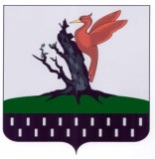 ТАТАРСТАН РЕСПУБЛИКАСЫАЛАБУГА МУНИЦИПАЛЬ РАЙОНЫ  ЯКОВЛЕВОАВЫЛ ҖИРЛЕГЕ СОВЕТЫ 